Silent Auction Donation Form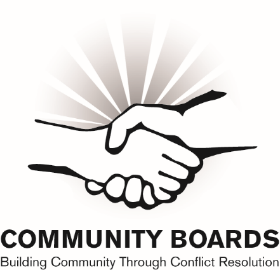 6th Annual San Francisco Peacemaker AwardsJune 3, 2016 | The City Cub of San FranciscoPlease return completed form no later than May 6, 2016Mail, fax or email completed form to:Darlene Weide, Executive Director 601 Van Ness Avenue, Suite 2040, San Francisco, CA  94102T: (415) 920-3820 x105 | F: (415) 920-3821 | dweide@communityboards.orgIf you have any questions regarding this form, please contact Darlene Weide, (415) 920-3820 x105, dweide@communityboards.org.Thank you again for your donation and support of Community Boards!Building Community Through Conflict Resolution Since 1976Name of donor (As to appear in event program)Donor websiteContact name Contact addressContact telephoneContact emailName of donated item(s)Description of donated item(s)Wholesale price of item(s) 
(if applicable)Estimated retail price of item(s)